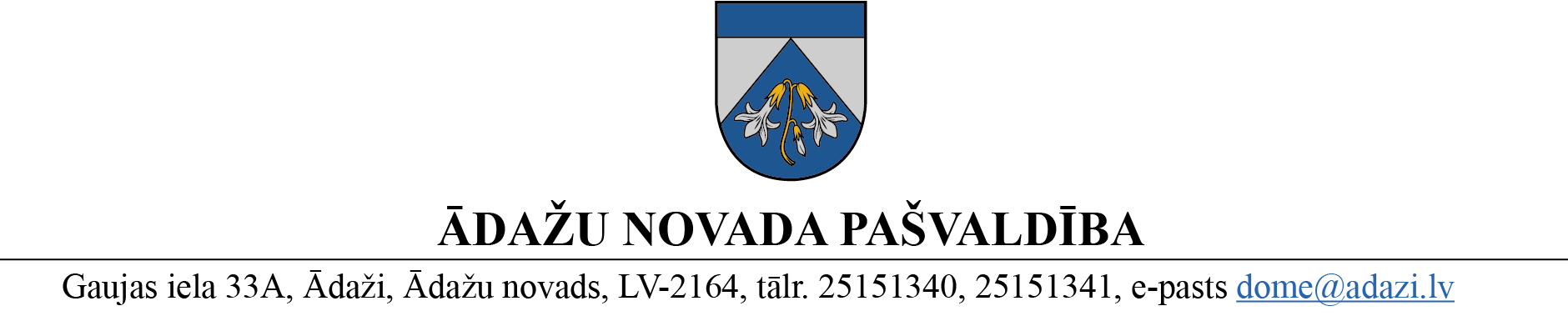 PROJEKTS uz 25.10.2023.vēlamais datums izskatīšanai: Izglītības, kultūras, sporta un sociālā komitejā 01.11.2023.Finanšu komitejā: 15.12.2023.tuvākajā domes ārkārtas sēdē: XX.11.2023.sagatavotājs, ziņotājs: Annija Dukāte	LĒMUMS	Ādažos, Ādažu novadā2023. gada XX. novembrī 					Nr.«DOKREGNUMURS»	Par projekta “Ādažu novada Mākslu skolas Carnikavas mācību punkta publiskās ārtelpas labiekārtošana, palielinot ārtelpas pievilcību” pieteikumu2023. gada 22. oktobrī uzsākās biedrības “Jūras Zeme” izsludinātā atklāta konkursa projektu iesniegumu pieņemšanas 15. kārta  -  Eiropas Lauksaimniecības Fonda lauku attīstībai (turpmāk – ELFLA) 11.kārta Lauku attīstības programmas (LAP) 19.2. pasākuma “Darbību īstenošana saskaņā ar sabiedrības virzītas vietējās attīstības stratēģiju” sabiedrības virzītas vietējās attīstības stratēģijas ieviešanai. Projektu iesniegšanas termiņš ir līdz 2023. gada 22. novembrim, projektu iesniegumi jāiesniedz Lauku atbalsta dienesta Elektroniskās pieteikšanās sistēmā. Rīcībā ELFLA3 “Atbalstīt ciemu un apkaimju publiskās infrastruktūras attīstību” pieejams publiskais finansējums 12 660,14 eiro apmērā.Pašvaldības Projektu uzraudzības komisija š.g. 23. oktobrī izskatīja jautājumu par iespējamo publiskās infrastruktūras objektu partnerības teritorijā (Carnikavas pagastā) un atbalstīja projekta “Ādažu novada Mākslu skolas Carnikavas mācību punkta publiskās ārtelpas labiekārtošana, palielinot ārtelpas pievilcību” (turpmāk - Projekts)  īstenošanu Garā ielā 20, Carnikavas pagastā, Ādažu novadā. Projekta ietvaros plānots labiekārtot Ādažu novada Mākslu skolas Carnikavas mācību punkta publisko ārtelpu, izveidojot savienojošu gājēju celiņu vietā, kur gājēji šobrīd šķērso zālienu, padarīt pievilcīgu skolas galveno ieeju, izveidojot koka terasi, uzstādot soliņus, atkritumu urnu un ierīkojot norobežojošus apstādījumus.Projekta kopējās plānotās attiecināmās izmaksas ir 14 066,82 euro (tajā skaitā 12 660,14 euro Eiropas Lauksaimniecības fonda lauku attīstībai finansējums, un pašvaldības līdzfinansējums 1 406,68 euro). Projekta apstiprināšanas gadījumā projekta īstenošanai plānots sākotnēji saņemt 20% avansa maksājumu, kas būtu 2 532,03 euro un pašvaldības nepieciešamais finansējums būtu 11 534,79 euro apmērā, kas iekļaujams Attīstības un projektu nodaļas 2024. gada budžeta tāmē. Projekta īstenošanas termiņš ir 2025. gada 1. septembris.Projekts atbilst Ādažu novada Attīstības programmas (2021-2027.) vidējā termiņa prioritātēm:“VTP5: Resursu efektīva izmantošana un attīstība” rīcības virziena “RV5.1: Pašvaldības nekustamo īpašumu attīstība, pašvaldības teritorijas labiekārtošana”  uzdevuma “U5.1.1: Sekmēt novada publiskās ārtelpas attīstību” pasākumam “C5.1.1.1.: Carnikavas labiekārtojuma veikšana”;“VTP5: Resursu efektīva izmantošana un attīstība” rīcības virziena “RV5.1: “Pašvaldības nekustamo īpašumu attīstība, pašvaldības teritorijas labiekārtošana” uzdevumam “U5.1.3: Noteikt, kā efektīvāk izmantot pašvaldības ēkas un to apkārtējās teritorijas (atjaunot, pielāgot tās pašvaldības funkciju īstenošanai, nojaukt, pārdot u.tml.)”Pamatojoties uz Pašvaldību likuma 4. panta pirmās daļas 2. punktu, kā arī ņemot vērā Projektu uzraudzības komisijas 23.10.2023. atzinumu, Izglītības, kultūras, sporta un sociālās komitejas 01.11.2023. atzinumu un domes Finanšu komitejas 15.11.2023. atzinumu, Ādažu novada pašvaldības dome NOLEMJ:Atbalstīt projekta “Ādažu novada Mākslu skolas Carnikavas mācību punkta publiskās ārtelpas labiekārtošana, palielinot ārtelpas pievilcību” pieteikuma iesniegšanu biedrības “Jūras zeme” ELFLA3 rīcībā “Atbalstīt ciemu un apkaimju publiskās infrastruktūras attīstību” ar kopējo plānoto finansējumu EUR 14 066,82 (četrpadsmit tūkstoši sešdesmit seši euro un 82 centi), tajā skaitā Eiropas Lauksaimniecības fonda lauku attīstībai finansējums EUR 12 660,14 (divpadsmit tūkstoši seši simti sešdesmit euro un 14 centi) un pašvaldības līdzfinansējums EUR 1406,68 (viens tūkstotis četri simti seši euro 68 centi).Uzdot Centrālās pārvaldes Attīstības un projektu nodaļai sagatavot un līdz 2023. gada 22. novembrim iesniegt Lauku atbalsta dienesta Elektroniskās pieteikšanās sistēmā projekta “Ādažu novada Mākslu skolas Carnikavas mācību punkta publiskās ārtelpas labiekārtošana, palielinot ārtelpas pievilcību” pieteikumu.Projekta apstiprināšanas gadījumā projekta īstenošanai nepieciešamo finansējumu 11 534,79 euro apmērā paredzēt Attīstības un projektu nodaļas 2024. gada budžeta tāmē. Papildināt Ādažu novada Attīstības programmas (2021.-2027.) Rīcības plāna uzdevumu “U5.1.3: Noteikt, kā efektīvāk izmantot pašvaldības ēkas un to apkārtējās teritorijas (atjaunot, pielāgot tās pašvaldības funkciju īstenošanai, nojaukt, pārdot u.tml.)” ar jaunu pasākumu “C5.1.3.23. Projekta “Ādažu novada Mākslu skolas Carnikavas mācību punkta publiskās ārtelpas labiekārtošana, palielinot ārtelpas pievilcību” īstenošana” (atbildīgais – Attīstības un projektu nodaļa; izpildes termiņš 2024.-2025.; Finanšu resursi – ES fondu finansējums, pašvaldības finansējums; Iznākuma rādītāji – Pie Ādažu novada mākslu skolas Carnikavas mācību punkta tiek īstenots projekts “Ādažu novada Mākslu skolas Carnikavas mācību punkta publiskās ārtelpas labiekārtošana, palielinot ārtelpas pievilcību”. Projekts tiek veikts biedrības “Jūras Zeme” ELFLA3 rīcībā “Atbalstīt ciemu un apkaimju publiskās infrastruktūras attīstību”.Pašvaldības izpilddirektoram veikt lēmuma izpildes kontroli. Pašvaldības domes priekšsēdētāja						K. Miķelsone __________________________Izsniegt norakstus:Iesniedzējai – 1 eks.JIN, GRN, FIN, APN - @Dukāte, 29165290